 Application for Katie Goodman’s 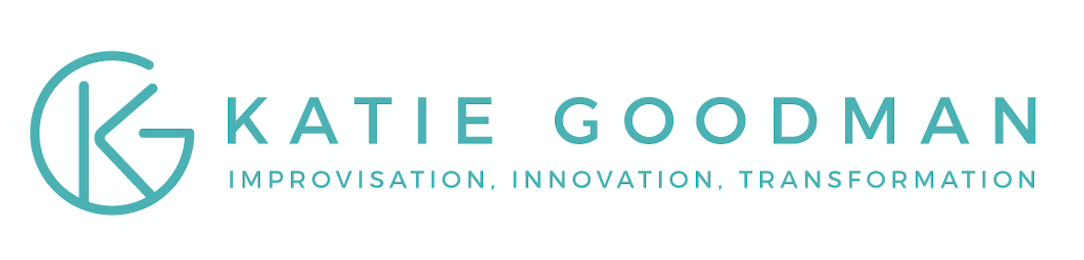 “The Improvised Life Workshop”Corporate Certification ProgramName: ________________________________________________________________________________________Phone: ________________________________________________________________________________________Email: _________________________________________________________________________________________Snail Mail: ____________________________________________________________________________________Have you taken one of Katie’s workshops or retreats before? __________________________When and where? ___________________________________________________________________________If not, how did you hear about her work and what is your connection to her material? (Book, podcast, online course, a speech, her comedy, etc.)________________________________________________________________________________________________________________________________________________________________________________________________________________________________________________________________________________________________________________________________________________________________________________________If you have not attended a retreat yet, please check one below that you’d like us to help you register for.___ Kripalu ___ Chico Hot Springs Montana___ One of Katie’s New York or Brooklyn Retreats___ I can’t do any of these areas, so please talk to me about another location______________________________________________________________________________________________Please tell Katie a little about your life’s work, your company, and your interest and experience in terms of this certification. What brought you to this point where you think this is a good next step?______________________________________________________________________________________________________________________________________________________________________________________________________________________________________________________________________________________________________________________________________________________________________________________________________________________________________________________________________________________Please feel free to write down and questions you might have for Katie to see if this is a good fit for you.__________________________________________________________________________________________________________________________________________________________________________________________________________________________________________________________________________________________What areas will you probably need the most help? The creative workshop delivery? Improv games and skills? Business strategy if you will also be offering this outside of your company? The life skills coaching part? Just briefly let her know where you might find challenges.________________________________________________________________________________________________________________________________________________________________________________________________________________________________________________________________________________________________________________________________________________________________________________________Anything else you’d like us to know? ____________________________________________________________________________________________________________________________________________________________________________________________Thanks and we will be back to you shortly!-Katie & Tana